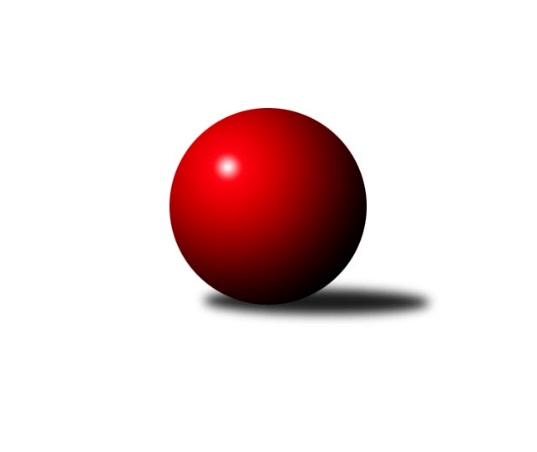 Č.8Ročník 2012/2013	16.7.2024 Krajský přebor OL 2012/2013Statistika 8. kolaTabulka družstev:		družstvo	záp	výh	rem	proh	skore	sety	průměr	body	plné	dorážka	chyby	1.	TJ Pozemstav Prostějov	8	6	0	2	84 : 44 	(56.0 : 40.0)	2511	12	1748	763	40.3	2.	Spartak Přerov ˝C˝	8	5	1	2	77 : 51 	(49.5 : 46.5)	2451	11	1694	757	36.9	3.	TJ Sokol Mohelnice	8	5	1	2	74 : 54 	(51.0 : 45.0)	2505	11	1745	760	36.5	4.	KK Zábřeh  ˝C˝	8	5	0	3	72 : 56 	(54.0 : 42.0)	2452	10	1696	756	42.8	5.	TJ Tatran Litovel	8	4	1	3	72 : 56 	(51.0 : 45.0)	2465	9	1709	756	43.1	6.	TJ Kovohutě Břidličná ˝A˝	8	3	2	3	61 : 67 	(50.5 : 45.5)	2451	8	1706	745	33.3	7.	SK Olomouc Sigma MŽ	8	3	1	4	63 : 65 	(48.0 : 48.0)	2488	7	1730	758	38.8	8.	KKŽ Šternberk ˝A˝	8	3	1	4	62 : 66 	(43.0 : 53.0)	2448	7	1684	764	38.9	9.	KK Jiskra Rýmařov ˝B˝	8	3	1	4	58 : 70 	(46.0 : 50.0)	2424	7	1692	732	41.6	10.	TJ Kovohutě Břidličná ˝B˝	8	3	0	5	53 : 75 	(45.0 : 51.0)	2362	6	1634	727	32.8	11.	KK PEPINO Bruntál	8	1	2	5	46 : 82 	(48.5 : 47.5)	2358	4	1657	701	44	12.	SKK Jeseník ˝B˝	8	1	2	5	46 : 82 	(33.5 : 62.5)	2341	4	1632	709	47Tabulka doma:		družstvo	záp	výh	rem	proh	skore	sety	průměr	body	maximum	minimum	1.	TJ Tatran Litovel	4	3	1	0	48 : 16 	(31.5 : 16.5)	2492	7	2526	2470	2.	KK Jiskra Rýmařov ˝B˝	4	3	1	0	44 : 20 	(28.5 : 19.5)	2517	7	2532	2505	3.	TJ Kovohutě Břidličná ˝A˝	5	3	1	1	48 : 32 	(35.5 : 24.5)	2443	7	2522	2361	4.	TJ Pozemstav Prostějov	3	3	0	0	37 : 11 	(25.0 : 11.0)	2624	6	2640	2595	5.	Spartak Přerov ˝C˝	3	3	0	0	36 : 12 	(24.5 : 11.5)	2617	6	2663	2567	6.	KK Zábřeh  ˝C˝	5	3	0	2	46 : 34 	(33.5 : 26.5)	2476	6	2547	2421	7.	TJ Kovohutě Břidličná ˝B˝	5	3	0	2	43 : 37 	(34.0 : 26.0)	2412	6	2473	2349	8.	KKŽ Šternberk ˝A˝	5	2	1	2	42 : 38 	(28.0 : 32.0)	2411	5	2506	2369	9.	TJ Sokol Mohelnice	3	2	0	1	33 : 15 	(24.0 : 12.0)	2591	4	2677	2501	10.	SKK Jeseník ˝B˝	3	1	2	0	28 : 20 	(17.0 : 19.0)	2529	4	2565	2489	11.	SK Olomouc Sigma MŽ	4	1	0	3	25 : 39 	(21.0 : 27.0)	2452	2	2470	2428	12.	KK PEPINO Bruntál	4	1	0	3	24 : 40 	(26.0 : 22.0)	2258	2	2302	2229Tabulka venku:		družstvo	záp	výh	rem	proh	skore	sety	průměr	body	maximum	minimum	1.	TJ Sokol Mohelnice	5	3	1	1	41 : 39 	(27.0 : 33.0)	2487	7	2596	2292	2.	TJ Pozemstav Prostějov	5	3	0	2	47 : 33 	(31.0 : 29.0)	2489	6	2563	2379	3.	SK Olomouc Sigma MŽ	4	2	1	1	38 : 26 	(27.0 : 21.0)	2498	5	2528	2456	4.	Spartak Přerov ˝C˝	5	2	1	2	41 : 39 	(25.0 : 35.0)	2418	5	2484	2326	5.	KK Zábřeh  ˝C˝	3	2	0	1	26 : 22 	(20.5 : 15.5)	2444	4	2528	2399	6.	KKŽ Šternberk ˝A˝	3	1	0	2	20 : 28 	(15.0 : 21.0)	2460	2	2508	2407	7.	TJ Tatran Litovel	4	1	0	3	24 : 40 	(19.5 : 28.5)	2458	2	2523	2336	8.	KK PEPINO Bruntál	4	0	2	2	22 : 42 	(22.5 : 25.5)	2391	2	2441	2336	9.	TJ Kovohutě Břidličná ˝A˝	3	0	1	2	13 : 35 	(15.0 : 21.0)	2454	1	2537	2396	10.	TJ Kovohutě Břidličná ˝B˝	3	0	0	3	10 : 38 	(11.0 : 25.0)	2357	0	2394	2322	11.	KK Jiskra Rýmařov ˝B˝	4	0	0	4	14 : 50 	(17.5 : 30.5)	2401	0	2487	2353	12.	SKK Jeseník ˝B˝	5	0	0	5	18 : 62 	(16.5 : 43.5)	2303	0	2434	2038Tabulka podzimní části:		družstvo	záp	výh	rem	proh	skore	sety	průměr	body	doma	venku	1.	TJ Pozemstav Prostějov	8	6	0	2	84 : 44 	(56.0 : 40.0)	2511	12 	3 	0 	0 	3 	0 	2	2.	Spartak Přerov ˝C˝	8	5	1	2	77 : 51 	(49.5 : 46.5)	2451	11 	3 	0 	0 	2 	1 	2	3.	TJ Sokol Mohelnice	8	5	1	2	74 : 54 	(51.0 : 45.0)	2505	11 	2 	0 	1 	3 	1 	1	4.	KK Zábřeh  ˝C˝	8	5	0	3	72 : 56 	(54.0 : 42.0)	2452	10 	3 	0 	2 	2 	0 	1	5.	TJ Tatran Litovel	8	4	1	3	72 : 56 	(51.0 : 45.0)	2465	9 	3 	1 	0 	1 	0 	3	6.	TJ Kovohutě Břidličná ˝A˝	8	3	2	3	61 : 67 	(50.5 : 45.5)	2451	8 	3 	1 	1 	0 	1 	2	7.	SK Olomouc Sigma MŽ	8	3	1	4	63 : 65 	(48.0 : 48.0)	2488	7 	1 	0 	3 	2 	1 	1	8.	KKŽ Šternberk ˝A˝	8	3	1	4	62 : 66 	(43.0 : 53.0)	2448	7 	2 	1 	2 	1 	0 	2	9.	KK Jiskra Rýmařov ˝B˝	8	3	1	4	58 : 70 	(46.0 : 50.0)	2424	7 	3 	1 	0 	0 	0 	4	10.	TJ Kovohutě Břidličná ˝B˝	8	3	0	5	53 : 75 	(45.0 : 51.0)	2362	6 	3 	0 	2 	0 	0 	3	11.	KK PEPINO Bruntál	8	1	2	5	46 : 82 	(48.5 : 47.5)	2358	4 	1 	0 	3 	0 	2 	2	12.	SKK Jeseník ˝B˝	8	1	2	5	46 : 82 	(33.5 : 62.5)	2341	4 	1 	2 	0 	0 	0 	5Tabulka jarní části:		družstvo	záp	výh	rem	proh	skore	sety	průměr	body	doma	venku	1.	SKK Jeseník ˝B˝	0	0	0	0	0 : 0 	(0.0 : 0.0)	0	0 	0 	0 	0 	0 	0 	0 	2.	KKŽ Šternberk ˝A˝	0	0	0	0	0 : 0 	(0.0 : 0.0)	0	0 	0 	0 	0 	0 	0 	0 	3.	KK Zábřeh  ˝C˝	0	0	0	0	0 : 0 	(0.0 : 0.0)	0	0 	0 	0 	0 	0 	0 	0 	4.	KK Jiskra Rýmařov ˝B˝	0	0	0	0	0 : 0 	(0.0 : 0.0)	0	0 	0 	0 	0 	0 	0 	0 	5.	KK PEPINO Bruntál	0	0	0	0	0 : 0 	(0.0 : 0.0)	0	0 	0 	0 	0 	0 	0 	0 	6.	TJ Kovohutě Břidličná ˝A˝	0	0	0	0	0 : 0 	(0.0 : 0.0)	0	0 	0 	0 	0 	0 	0 	0 	7.	TJ Kovohutě Břidličná ˝B˝	0	0	0	0	0 : 0 	(0.0 : 0.0)	0	0 	0 	0 	0 	0 	0 	0 	8.	TJ Tatran Litovel	0	0	0	0	0 : 0 	(0.0 : 0.0)	0	0 	0 	0 	0 	0 	0 	0 	9.	TJ Pozemstav Prostějov	0	0	0	0	0 : 0 	(0.0 : 0.0)	0	0 	0 	0 	0 	0 	0 	0 	10.	TJ Sokol Mohelnice	0	0	0	0	0 : 0 	(0.0 : 0.0)	0	0 	0 	0 	0 	0 	0 	0 	11.	SK Olomouc Sigma MŽ	0	0	0	0	0 : 0 	(0.0 : 0.0)	0	0 	0 	0 	0 	0 	0 	0 	12.	Spartak Přerov ˝C˝	0	0	0	0	0 : 0 	(0.0 : 0.0)	0	0 	0 	0 	0 	0 	0 	0 Zisk bodů pro družstvo:		jméno hráče	družstvo	body	zápasy	v %	dílčí body	sety	v %	1.	David Janušík 	Spartak Přerov ˝C˝ 	13	/	7	(93%)		/		(%)	2.	Jaromír Janošec 	TJ Tatran Litovel 	12	/	6	(100%)		/		(%)	3.	Jan Stískal 	TJ Pozemstav Prostějov 	12	/	6	(100%)		/		(%)	4.	Jiří Kráčmar 	TJ Tatran Litovel 	12	/	7	(86%)		/		(%)	5.	Zdeněk Fiury st. st.	TJ Kovohutě Břidličná ˝B˝ 	12	/	7	(86%)		/		(%)	6.	Martin Mikeska 	KK Jiskra Rýmařov ˝B˝ 	12	/	8	(75%)		/		(%)	7.	Pavel Ďuriš 	KKŽ Šternberk ˝A˝ 	12	/	8	(75%)		/		(%)	8.	Miroslav Hyc 	SK Olomouc Sigma MŽ 	12	/	8	(75%)		/		(%)	9.	Jindřích Gavenda 	KKŽ Šternberk ˝A˝ 	12	/	8	(75%)		/		(%)	10.	Jaromíra Smejkalová 	SKK Jeseník ˝B˝ 	12	/	8	(75%)		/		(%)	11.	Břetislav Sobota 	SK Olomouc Sigma MŽ 	11	/	8	(69%)		/		(%)	12.	Richard Janalík 	KK PEPINO Bruntál 	10	/	6	(83%)		/		(%)	13.	Eva Růžičková 	TJ Pozemstav Prostějov 	10	/	6	(83%)		/		(%)	14.	Jan Korner 	KK Zábřeh  ˝C˝ 	10	/	6	(83%)		/		(%)	15.	Karel Kučera 	SKK Jeseník ˝B˝ 	10	/	6	(83%)		/		(%)	16.	Rostislav Krejčí 	TJ Sokol Mohelnice 	10	/	6	(83%)		/		(%)	17.	Zdeněk Šebesta 	TJ Sokol Mohelnice 	10	/	8	(63%)		/		(%)	18.	Jiří Večeřa 	TJ Kovohutě Břidličná ˝A˝ 	10	/	8	(63%)		/		(%)	19.	Josef Jurda 	TJ Pozemstav Prostějov 	9	/	6	(75%)		/		(%)	20.	Zdeněk Fiury ml.	TJ Kovohutě Břidličná ˝B˝ 	9	/	7	(64%)		/		(%)	21.	Jiří Kohoutek 	Spartak Přerov ˝C˝ 	9	/	8	(56%)		/		(%)	22.	Václav Pumprla 	Spartak Přerov ˝C˝ 	8	/	4	(100%)		/		(%)	23.	Antonín Guman 	KK Zábřeh  ˝C˝ 	8	/	4	(100%)		/		(%)	24.	Rudolf Starchoň 	KK Jiskra Rýmařov ˝B˝ 	8	/	6	(67%)		/		(%)	25.	Rostislav Petřík 	Spartak Přerov ˝C˝ 	8	/	6	(67%)		/		(%)	26.	Josef Čapka 	TJ Pozemstav Prostějov 	8	/	6	(67%)		/		(%)	27.	Tomáš Janalík 	KK PEPINO Bruntál 	8	/	7	(57%)		/		(%)	28.	Ludovít Kumi 	TJ Sokol Mohelnice 	8	/	7	(57%)		/		(%)	29.	Petr Chlachula 	KK Jiskra Rýmařov ˝B˝ 	8	/	7	(57%)		/		(%)	30.	Martin Zaoral 	TJ Pozemstav Prostějov 	8	/	7	(57%)		/		(%)	31.	Tomáš Potácel 	TJ Sokol Mohelnice 	8	/	7	(57%)		/		(%)	32.	Lukáš Janalík 	KK PEPINO Bruntál 	8	/	7	(57%)		/		(%)	33.	Emil Pick 	KKŽ Šternberk ˝A˝ 	8	/	7	(57%)		/		(%)	34.	Václav Gřešek 	KKŽ Šternberk ˝A˝ 	8	/	7	(57%)		/		(%)	35.	František Langer 	KK Zábřeh  ˝C˝ 	8	/	8	(50%)		/		(%)	36.	Ivo Mrhal st.	TJ Kovohutě Břidličná ˝A˝ 	8	/	8	(50%)		/		(%)	37.	Jiří Malíšek 	SK Olomouc Sigma MŽ 	8	/	8	(50%)		/		(%)	38.	Pavel Pěruška 	TJ Tatran Litovel 	8	/	8	(50%)		/		(%)	39.	Pavel Jüngling 	SK Olomouc Sigma MŽ 	8	/	8	(50%)		/		(%)	40.	Miloslav Krchov 	TJ Kovohutě Břidličná ˝B˝ 	6	/	5	(60%)		/		(%)	41.	Roman Rolenc 	TJ Pozemstav Prostějov 	6	/	5	(60%)		/		(%)	42.	Hana Ollingerová 	KK Zábřeh  ˝C˝ 	6	/	6	(50%)		/		(%)	43.	Jiří Polášek 	KK Jiskra Rýmařov ˝B˝ 	6	/	6	(50%)		/		(%)	44.	Jaroslav Ďulík 	TJ Tatran Litovel 	6	/	6	(50%)		/		(%)	45.	Martin Zavacký 	SKK Jeseník ˝B˝ 	6	/	6	(50%)		/		(%)	46.	Zdeněk Chmela st.	TJ Kovohutě Břidličná ˝B˝ 	6	/	6	(50%)		/		(%)	47.	Ludvík Vymazal 	TJ Tatran Litovel 	6	/	7	(43%)		/		(%)	48.	Dagmar Jílková 	TJ Sokol Mohelnice 	6	/	7	(43%)		/		(%)	49.	Jiří Srovnal 	KK Zábřeh  ˝C˝ 	6	/	7	(43%)		/		(%)	50.	Leoš Řepka 	TJ Kovohutě Břidličná ˝A˝ 	6	/	8	(38%)		/		(%)	51.	Josef Mikeska 	KK Jiskra Rýmařov ˝B˝ 	6	/	8	(38%)		/		(%)	52.	Zdeněk Vojáček 	KKŽ Šternberk ˝A˝ 	6	/	8	(38%)		/		(%)	53.	František Ocelák 	KK PEPINO Bruntál 	6	/	8	(38%)		/		(%)	54.	Jiří Procházka 	TJ Kovohutě Břidličná ˝A˝ 	6	/	8	(38%)		/		(%)	55.	Eva Křapková 	SKK Jeseník ˝B˝ 	6	/	8	(38%)		/		(%)	56.	Jaroslav Krejčí 	Spartak Přerov ˝C˝ 	5	/	3	(83%)		/		(%)	57.	Tomáš Fiury 	TJ Kovohutě Břidličná ˝A˝ 	5	/	6	(42%)		/		(%)	58.	František Baslar 	SK Olomouc Sigma MŽ 	5	/	7	(36%)		/		(%)	59.	Jiří Baslar 	SK Olomouc Sigma MŽ 	5	/	7	(36%)		/		(%)	60.	Miloslav Compel 	KK Zábřeh  ˝C˝ 	4	/	3	(67%)		/		(%)	61.	Jan Lenhart 	Spartak Přerov ˝C˝ 	4	/	3	(67%)		/		(%)	62.	Jiří Hradílek 	Spartak Přerov ˝C˝ 	4	/	4	(50%)		/		(%)	63.	Petr Otáhal 	TJ Kovohutě Břidličná ˝B˝ 	4	/	5	(40%)		/		(%)	64.	Miroslav Plachý 	TJ Pozemstav Prostějov 	4	/	5	(40%)		/		(%)	65.	Libor Daňa 	Spartak Přerov ˝C˝ 	4	/	5	(40%)		/		(%)	66.	Jan Kolář 	KK Zábřeh  ˝C˝ 	4	/	6	(33%)		/		(%)	67.	Josef Novotný 	KK PEPINO Bruntál 	4	/	6	(33%)		/		(%)	68.	Vladimír Štrbík 	TJ Kovohutě Břidličná ˝B˝ 	4	/	6	(33%)		/		(%)	69.	Jana Fousková 	SKK Jeseník ˝B˝ 	4	/	7	(29%)		/		(%)	70.	Jan Doseděl 	TJ Kovohutě Břidličná ˝A˝ 	4	/	8	(25%)		/		(%)	71.	Martin Kaduk 	KK PEPINO Bruntál 	4	/	8	(25%)		/		(%)	72.	Jaroslav Jílek 	TJ Sokol Mohelnice 	4	/	8	(25%)		/		(%)	73.	Václav Kovařík 	TJ Pozemstav Prostějov 	3	/	4	(38%)		/		(%)	74.	Rostislav Cundrla 	SKK Jeseník ˝B˝ 	2	/	1	(100%)		/		(%)	75.	Anna Drlíková 	TJ Sokol Mohelnice 	2	/	1	(100%)		/		(%)	76.	Čestmír Řepka 	TJ Kovohutě Břidličná ˝A˝ 	2	/	1	(100%)		/		(%)	77.	Tomáš Pěruška 	TJ Tatran Litovel 	2	/	1	(100%)		/		(%)	78.	Karel Zvěřina 	SK Olomouc Sigma MŽ 	2	/	1	(100%)		/		(%)	79.	Luboš Blinka 	TJ Tatran Litovel 	2	/	1	(100%)		/		(%)	80.	Tomáš Dražil 	KK Zábřeh  ˝C˝ 	2	/	1	(100%)		/		(%)	81.	Iveta Krejčová 	TJ Sokol Mohelnice 	2	/	2	(50%)		/		(%)	82.	Jiří Karafiát 	KK Zábřeh  ˝C˝ 	2	/	2	(50%)		/		(%)	83.	Věra Urbášková 	KK Zábřeh  ˝C˝ 	2	/	3	(33%)		/		(%)	84.	Tomáš Truxa 	TJ Tatran Litovel 	2	/	3	(33%)		/		(%)	85.	Michal Symerský 	Spartak Přerov ˝C˝ 	2	/	4	(25%)		/		(%)	86.	Pavel Dvořák 	KK PEPINO Bruntál 	2	/	4	(25%)		/		(%)	87.	Miroslav Sigmund 	TJ Tatran Litovel 	2	/	5	(20%)		/		(%)	88.	Marek Hampl 	KK Jiskra Rýmařov ˝B˝ 	2	/	5	(20%)		/		(%)	89.	Alena Vrbová 	SKK Jeseník ˝B˝ 	2	/	5	(20%)		/		(%)	90.	Jiří Vrobel 	TJ Tatran Litovel 	0	/	1	(0%)		/		(%)	91.	Jan Mlčák 	KK PEPINO Bruntál 	0	/	1	(0%)		/		(%)	92.	David Hampl 	KK Jiskra Rýmařov ˝B˝ 	0	/	1	(0%)		/		(%)	93.	Jaroslav Navrátil 	SKK Jeseník ˝B˝ 	0	/	1	(0%)		/		(%)	94.	Martin Hampl 	TJ Tatran Litovel 	0	/	1	(0%)		/		(%)	95.	Jaroslav Vidim 	TJ Tatran Litovel 	0	/	1	(0%)		/		(%)	96.	Radim Vlček 	SK Olomouc Sigma MŽ 	0	/	1	(0%)		/		(%)	97.	Petra Rozsypalová 	SKK Jeseník ˝B˝ 	0	/	1	(0%)		/		(%)	98.	Jaromír Vémola 	KKŽ Šternberk ˝A˝ 	0	/	1	(0%)		/		(%)	99.	Vlastimil Kozák 	TJ Tatran Litovel 	0	/	1	(0%)		/		(%)	100.	Radomila Janoudová 	SKK Jeseník ˝B˝ 	0	/	1	(0%)		/		(%)	101.	Lubomír Khýr 	TJ Kovohutě Břidličná ˝A˝ 	0	/	1	(0%)		/		(%)	102.	Tomáš Havlíček 	Spartak Přerov ˝C˝ 	0	/	1	(0%)		/		(%)	103.	Zdeněk Sobota 	TJ Sokol Mohelnice 	0	/	2	(0%)		/		(%)	104.	Michal Juráš 	SKK Jeseník ˝B˝ 	0	/	2	(0%)		/		(%)	105.	Anna Smejkalová 	SKK Jeseník ˝B˝ 	0	/	2	(0%)		/		(%)	106.	Josef Veselý 	TJ Kovohutě Břidličná ˝B˝ 	0	/	3	(0%)		/		(%)	107.	Stanislav Feike 	TJ Pozemstav Prostějov 	0	/	3	(0%)		/		(%)	108.	Jiří Pospíšil 	KKŽ Šternberk ˝A˝ 	0	/	4	(0%)		/		(%)	109.	Václav Šubert 	KKŽ Šternberk ˝A˝ 	0	/	5	(0%)		/		(%)	110.	Michal Ihnát 	KK Jiskra Rýmařov ˝B˝ 	0	/	5	(0%)		/		(%)	111.	Zdeněk Chmela ml.	TJ Kovohutě Břidličná ˝B˝ 	0	/	7	(0%)		/		(%)Průměry na kuželnách:		kuželna	průměr	plné	dorážka	chyby	výkon na hráče	1.	TJ Spartak Přerov, 1-6	2568	1764	803	36.7	(428.0)	2.	TJ MEZ Mohelnice, 1-2	2561	1782	778	44.0	(426.9)	3.	TJ  Prostějov, 1-4	2548	1769	779	43.0	(424.8)	4.	SKK Jeseník, 1-4	2531	1752	779	30.2	(421.9)	5.	SK Sigma MŽ Olomouc, 1-2	2476	1712	764	36.5	(412.8)	6.	KK Jiskra Rýmařov, 1-4	2472	1720	752	37.4	(412.1)	7.	KK Zábřeh, 1-4	2463	1706	757	41.9	(410.7)	8.	TJ Tatran Litovel (stará), 1-2	2438	1682	755	45.1	(406.4)	9.	KKŽ Šternberk, 1-2	2406	1676	730	45.5	(401.1)	10.	TJ Kovohutě Břidličná, 1-2	2406	1664	741	33.8	(401.0)	11.	KK Pepino Bruntál, 1-2	2258	1589	669	47.8	(376.4)Nejlepší výkony na kuželnách:TJ Spartak Přerov, 1-6Spartak Přerov ˝C˝	2663	7. kolo	Jiří Kohoutek 	Spartak Přerov ˝C˝	467	2. koloSpartak Přerov ˝C˝	2621	4. kolo	Břetislav Sobota 	SK Olomouc Sigma MŽ	467	2. koloTJ Sokol Mohelnice	2596	7. kolo	Jiří Kohoutek 	Spartak Přerov ˝C˝	464	7. koloSpartak Přerov ˝C˝	2567	2. kolo	Rostislav Petřík 	Spartak Přerov ˝C˝	461	4. koloSK Olomouc Sigma MŽ	2528	2. kolo	David Janušík 	Spartak Přerov ˝C˝	459	2. koloSKK Jeseník ˝B˝	2434	4. kolo	Jiří Kohoutek 	Spartak Přerov ˝C˝	458	4. kolo		. kolo	Václav Pumprla 	Spartak Přerov ˝C˝	455	7. kolo		. kolo	David Janušík 	Spartak Přerov ˝C˝	451	4. kolo		. kolo	Jiří Malíšek 	SK Olomouc Sigma MŽ	445	2. kolo		. kolo	Tomáš Potácel 	TJ Sokol Mohelnice	444	7. koloTJ MEZ Mohelnice, 1-2TJ Sokol Mohelnice	2677	4. kolo	Jiří Kráčmar 	TJ Tatran Litovel	488	4. koloTJ Sokol Mohelnice	2595	2. kolo	Tomáš Potácel 	TJ Sokol Mohelnice	485	4. koloTJ Pozemstav Prostějov	2563	6. kolo	Eva Růžičková 	TJ Pozemstav Prostějov	476	6. koloTJ Tatran Litovel	2523	4. kolo	Dagmar Jílková 	TJ Sokol Mohelnice	468	4. koloKKŽ Šternberk ˝A˝	2508	2. kolo	Jindřích Gavenda 	KKŽ Šternberk ˝A˝	465	2. koloTJ Sokol Mohelnice	2501	6. kolo	Ludovít Kumi 	TJ Sokol Mohelnice	461	6. kolo		. kolo	Anna Drlíková 	TJ Sokol Mohelnice	446	4. kolo		. kolo	Rostislav Krejčí 	TJ Sokol Mohelnice	444	2. kolo		. kolo	Rostislav Krejčí 	TJ Sokol Mohelnice	442	6. kolo		. kolo	Rostislav Krejčí 	TJ Sokol Mohelnice	442	4. koloTJ  Prostějov, 1-4TJ Pozemstav Prostějov	2640	5. kolo	Josef Jurda 	TJ Pozemstav Prostějov	495	5. koloTJ Pozemstav Prostějov	2636	7. kolo	Martin Zaoral 	TJ Pozemstav Prostějov	492	7. koloTJ Pozemstav Prostějov	2595	2. kolo	Josef Jurda 	TJ Pozemstav Prostějov	473	2. koloKK Jiskra Rýmařov ˝B˝	2487	7. kolo	Petr Chlachula 	KK Jiskra Rýmařov ˝B˝	448	7. koloSpartak Přerov ˝C˝	2484	5. kolo	Jan Stískal 	TJ Pozemstav Prostějov	445	2. koloTJ Tatran Litovel	2450	2. kolo	David Janušík 	Spartak Přerov ˝C˝	442	5. kolo		. kolo	Josef Čapka 	TJ Pozemstav Prostějov	442	2. kolo		. kolo	Václav Kovařík 	TJ Pozemstav Prostějov	442	5. kolo		. kolo	Josef Jurda 	TJ Pozemstav Prostějov	441	7. kolo		. kolo	Eva Růžičková 	TJ Pozemstav Prostějov	441	7. koloSKK Jeseník, 1-4SKK Jeseník ˝B˝	2565	3. kolo	Rostislav Cundrla 	SKK Jeseník ˝B˝	459	3. koloTJ Sokol Mohelnice	2557	5. kolo	Martin Zaoral 	TJ Pozemstav Prostějov	454	3. koloTJ Kovohutě Břidličná ˝A˝	2537	7. kolo	Jaromíra Smejkalová 	SKK Jeseník ˝B˝	451	3. koloSKK Jeseník ˝B˝	2532	7. kolo	Martin Zavacký 	SKK Jeseník ˝B˝	449	7. koloTJ Pozemstav Prostějov	2510	3. kolo	Dagmar Jílková 	TJ Sokol Mohelnice	449	5. koloSKK Jeseník ˝B˝	2489	5. kolo	Jana Fousková 	SKK Jeseník ˝B˝	448	5. kolo		. kolo	Karel Kučera 	SKK Jeseník ˝B˝	445	5. kolo		. kolo	Tomáš Potácel 	TJ Sokol Mohelnice	441	5. kolo		. kolo	Eva Křapková 	SKK Jeseník ˝B˝	440	7. kolo		. kolo	Karel Kučera 	SKK Jeseník ˝B˝	435	3. koloSK Sigma MŽ Olomouc, 1-2TJ Pozemstav Prostějov	2554	1. kolo	František Baslar 	SK Olomouc Sigma MŽ	452	3. koloKK Zábřeh  ˝C˝	2528	7. kolo	Miroslav Hyc 	SK Olomouc Sigma MŽ	446	7. koloTJ Sokol Mohelnice	2497	3. kolo	Zdeněk Šebesta 	TJ Sokol Mohelnice	443	3. koloSK Olomouc Sigma MŽ	2470	3. kolo	Josef Čapka 	TJ Pozemstav Prostějov	443	1. koloSK Olomouc Sigma MŽ	2457	5. kolo	Jan Korner 	KK Zábřeh  ˝C˝	440	7. koloSK Olomouc Sigma MŽ	2453	7. kolo	Miroslav Plachý 	TJ Pozemstav Prostějov	440	1. koloTJ Kovohutě Břidličná ˝A˝	2428	5. kolo	Miloslav Compel 	KK Zábřeh  ˝C˝	439	7. koloSK Olomouc Sigma MŽ	2428	1. kolo	Pavel Jüngling 	SK Olomouc Sigma MŽ	439	1. kolo		. kolo	Eva Růžičková 	TJ Pozemstav Prostějov	435	1. kolo		. kolo	Antonín Guman 	KK Zábřeh  ˝C˝	434	7. koloKK Jiskra Rýmařov, 1-4KK Jiskra Rýmařov ˝B˝	2532	4. kolo	Jaroslav Krejčí 	Spartak Přerov ˝C˝	457	8. koloKK Jiskra Rýmařov ˝B˝	2522	6. kolo	Rudolf Starchoň 	KK Jiskra Rýmařov ˝B˝	451	6. koloKK Jiskra Rýmařov ˝B˝	2510	2. kolo	Antonín Guman 	KK Zábřeh  ˝C˝	449	2. koloKK Jiskra Rýmařov ˝B˝	2505	8. kolo	Martin Mikeska 	KK Jiskra Rýmařov ˝B˝	447	2. koloSK Olomouc Sigma MŽ	2489	4. kolo	Jiří Polášek 	KK Jiskra Rýmařov ˝B˝	439	8. koloSKK Jeseník ˝B˝	2410	6. kolo	Josef Mikeska 	KK Jiskra Rýmařov ˝B˝	435	4. koloSpartak Přerov ˝C˝	2409	8. kolo	Martin Mikeska 	KK Jiskra Rýmařov ˝B˝	432	6. koloKK Zábřeh  ˝C˝	2405	2. kolo	Jiří Polášek 	KK Jiskra Rýmařov ˝B˝	432	4. kolo		. kolo	Rudolf Starchoň 	KK Jiskra Rýmařov ˝B˝	432	2. kolo		. kolo	Břetislav Sobota 	SK Olomouc Sigma MŽ	431	4. koloKK Zábřeh, 1-4KK Zábřeh  ˝C˝	2547	3. kolo	Iveta Krejčová 	TJ Sokol Mohelnice	457	1. koloTJ Tatran Litovel	2522	8. kolo	Jiří Kráčmar 	TJ Tatran Litovel	454	8. koloKK Zábřeh  ˝C˝	2521	5. kolo	Antonín Guman 	KK Zábřeh  ˝C˝	451	3. koloTJ Sokol Mohelnice	2495	1. kolo	Jan Kolář 	KK Zábřeh  ˝C˝	444	1. koloKK Zábřeh  ˝C˝	2463	6. kolo	Ludvík Vymazal 	TJ Tatran Litovel	442	8. koloKK PEPINO Bruntál	2441	5. kolo	František Langer 	KK Zábřeh  ˝C˝	433	5. koloKK Zábřeh  ˝C˝	2426	8. kolo	Emil Pick 	KKŽ Šternberk ˝A˝	433	6. koloKK Zábřeh  ˝C˝	2421	1. kolo	Jan Korner 	KK Zábřeh  ˝C˝	433	5. koloKKŽ Šternberk ˝A˝	2407	6. kolo	Antonín Guman 	KK Zábřeh  ˝C˝	432	5. koloTJ Kovohutě Břidličná ˝A˝	2396	3. kolo	Jiří Srovnal 	KK Zábřeh  ˝C˝	432	6. koloTJ Tatran Litovel (stará), 1-2TJ Tatran Litovel	2526	3. kolo	Jaromír Janošec 	TJ Tatran Litovel	486	7. koloTJ Tatran Litovel	2498	5. kolo	Jiří Kráčmar 	TJ Tatran Litovel	446	5. koloTJ Tatran Litovel	2472	7. kolo	David Janušík 	Spartak Přerov ˝C˝	446	3. koloTJ Tatran Litovel	2470	1. kolo	Jiří Kráčmar 	TJ Tatran Litovel	445	3. koloSpartak Přerov ˝C˝	2444	3. kolo	Rudolf Starchoň 	KK Jiskra Rýmařov ˝B˝	439	5. koloKK Jiskra Rýmařov ˝B˝	2403	5. kolo	Ludvík Vymazal 	TJ Tatran Litovel	437	5. koloSKK Jeseník ˝B˝	2372	1. kolo	Pavel Pěruška 	TJ Tatran Litovel	437	3. koloTJ Kovohutě Břidličná ˝B˝	2322	7. kolo	Pavel Pěruška 	TJ Tatran Litovel	433	5. kolo		. kolo	Miroslav Sigmund 	TJ Tatran Litovel	432	1. kolo		. kolo	Michal Symerský 	Spartak Přerov ˝C˝	430	3. koloKKŽ Šternberk, 1-2SK Olomouc Sigma MŽ	2517	8. kolo	Václav Gřešek 	KKŽ Šternberk ˝A˝	457	8. koloKKŽ Šternberk ˝A˝	2506	8. kolo	Martin Mikeska 	KK Jiskra Rýmařov ˝B˝	456	3. koloSpartak Přerov ˝C˝	2426	1. kolo	František Baslar 	SK Olomouc Sigma MŽ	445	8. koloKKŽ Šternberk ˝A˝	2408	3. kolo	Jindřích Gavenda 	KKŽ Šternberk ˝A˝	435	1. koloKKŽ Šternberk ˝A˝	2385	7. kolo	Emil Pick 	KKŽ Šternberk ˝A˝	427	8. koloKKŽ Šternberk ˝A˝	2385	1. kolo	Jindřích Gavenda 	KKŽ Šternberk ˝A˝	423	5. koloKKŽ Šternberk ˝A˝	2369	5. kolo	Lukáš Janalík 	KK PEPINO Bruntál	422	7. koloKK PEPINO Bruntál	2365	7. kolo	Břetislav Sobota 	SK Olomouc Sigma MŽ	421	8. koloTJ Kovohutě Břidličná ˝B˝	2354	5. kolo	Libor Daňa 	Spartak Přerov ˝C˝	421	1. koloKK Jiskra Rýmařov ˝B˝	2353	3. kolo	Tomáš Janalík 	KK PEPINO Bruntál	421	7. koloTJ Kovohutě Břidličná, 1-2TJ Kovohutě Břidličná ˝A˝	2522	8. kolo	Jiří Srovnal 	KK Zábřeh  ˝C˝	452	4. koloTJ Kovohutě Břidličná ˝A˝	2480	2. kolo	Jiří Procházka 	TJ Kovohutě Břidličná ˝A˝	451	8. koloTJ Kovohutě Břidličná ˝B˝	2473	1. kolo	Emil Pick 	KKŽ Šternberk ˝A˝	447	4. koloKKŽ Šternberk ˝A˝	2466	4. kolo	Jan Stískal 	TJ Pozemstav Prostějov	446	8. koloTJ Kovohutě Břidličná ˝B˝	2463	8. kolo	Ivo Mrhal st.	TJ Kovohutě Břidličná ˝A˝	436	8. koloSK Olomouc Sigma MŽ	2456	6. kolo	Leoš Řepka 	TJ Kovohutě Břidličná ˝A˝	436	8. koloTJ Kovohutě Břidličná ˝A˝	2449	6. kolo	Jindřích Gavenda 	KKŽ Šternberk ˝A˝	433	4. koloTJ Pozemstav Prostějov	2438	8. kolo	Petr Otáhal 	TJ Kovohutě Břidličná ˝B˝	433	3. koloTJ Kovohutě Břidličná ˝B˝	2422	3. kolo	Pavel Ďuriš 	KKŽ Šternberk ˝A˝	432	4. koloTJ Kovohutě Břidličná ˝A˝	2401	1. kolo	Jan Doseděl 	TJ Kovohutě Břidličná ˝A˝	430	8. koloKK Pepino Bruntál, 1-2TJ Pozemstav Prostějov	2379	4. kolo	Jan Lenhart 	Spartak Přerov ˝C˝	424	6. koloSpartak Přerov ˝C˝	2326	6. kolo	Richard Janalík 	KK PEPINO Bruntál	419	2. koloKK PEPINO Bruntál	2302	2. kolo	Lukáš Janalík 	KK PEPINO Bruntál	414	6. koloTJ Sokol Mohelnice	2292	8. kolo	Rostislav Petřík 	Spartak Přerov ˝C˝	411	6. koloKK PEPINO Bruntál	2269	8. kolo	Richard Janalík 	KK PEPINO Bruntál	409	8. koloKK PEPINO Bruntál	2233	4. kolo	Roman Rolenc 	TJ Pozemstav Prostějov	406	4. koloKK PEPINO Bruntál	2229	6. kolo	František Ocelák 	KK PEPINO Bruntál	406	2. koloSKK Jeseník ˝B˝	2038	2. kolo	Václav Pumprla 	Spartak Přerov ˝C˝	403	6. kolo		. kolo	Jan Stískal 	TJ Pozemstav Prostějov	403	4. kolo		. kolo	Josef Jurda 	TJ Pozemstav Prostějov	400	4. koloČetnost výsledků:	8.0 : 8.0	6x	7.0 : 9.0	1x	6.0 : 10.0	4x	4.0 : 12.0	5x	2.0 : 14.0	3x	16.0 : 0.0	1x	15.0 : 1.0	1x	14.0 : 2.0	7x	13.0 : 3.0	1x	12.0 : 4.0	12x	11.0 : 5.0	2x	10.0 : 6.0	4x	1.0 : 15.0	1x